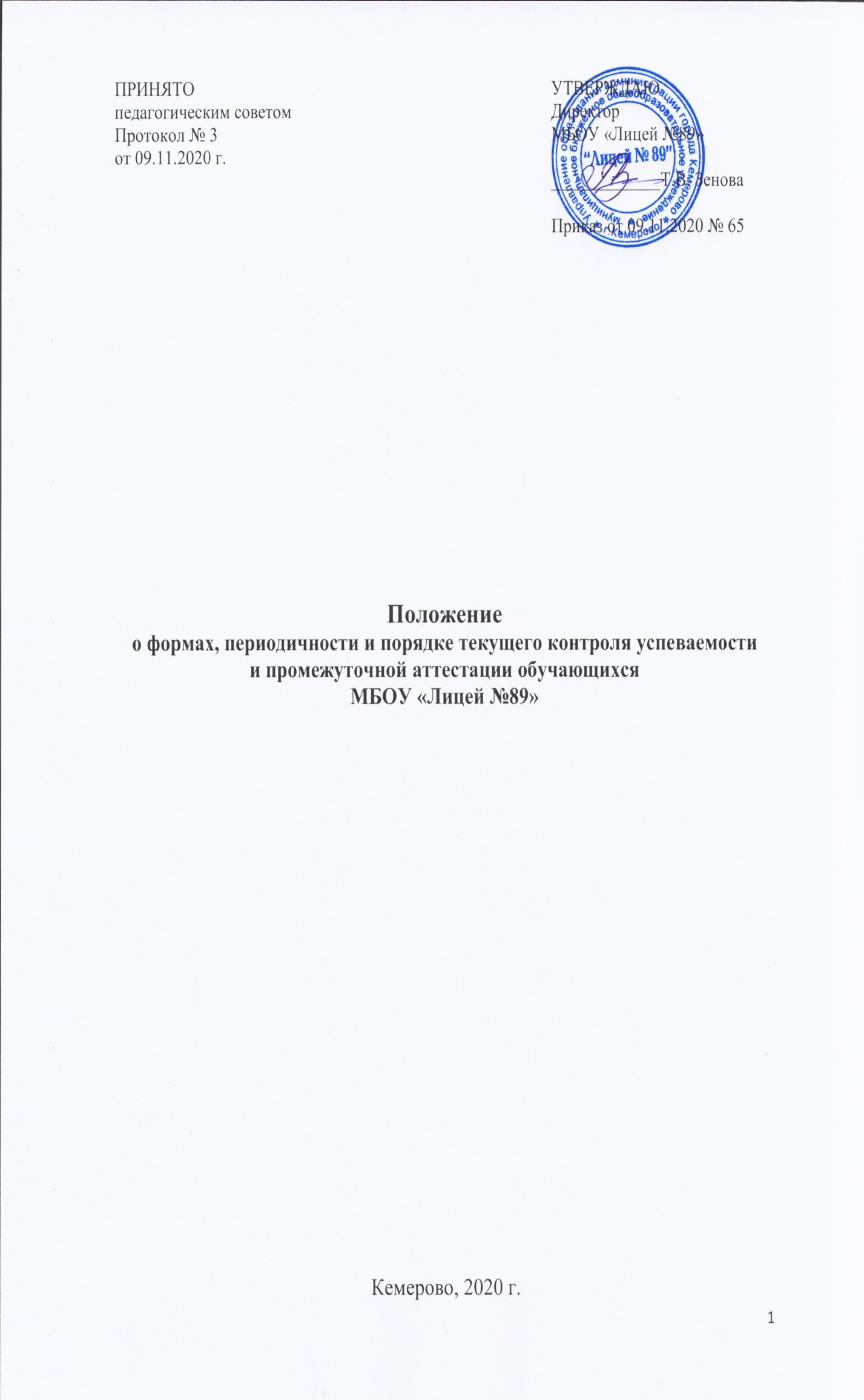 1. Общие положения    1.1. «Положение о формах, периодичности и порядке текущего контроля успеваемости и промежуточной аттестации обучающихся» (далее - Положение) разработано в соответствии с Федеральным законом от 29.12.2012 № 273-ФЗ «Об образовании в Российской Федерации»,  приказом Министерства просвещения Российской Федерации от28.08.2020 г. № 442 «Об утверждении Порядка организации и осуществления образовательной деятельности по основным общеобразовательным программам - образовательным программам начального общего, основного общего и среднего общего образования», Уставом МБОУ «Лицей №89» и регламентирует содержание и порядок текущей и промежуточной аттестации учащихся лицея.     1.2.  Положение принимается педагогическим советом ОУ, имеющим право вносить в него свои изменения и дополнения. Положение утверждается директором лицея.    1.3. Настоящее Положение является локальным нормативным актом муниципального бюджетного общеобразовательного учреждения «Лицей№89» и регулирует  формы, периодичность и порядок, систему оценок текущего контроля, формы и правила проведения промежуточной аттестации обучающихся на уровне начального общего, основного общего и среднего общего образования, применение единых требований к оценке обучающихся по различным предметам, а также порядок хранения в архивах информации об этих результатах на бумажных и электронных носителях.    1.4. Освоение образовательной программы, в том числе отдельной части или всего объема учебного предмета, курса, дисциплины (модуля) образовательной программы, сопровождается текущим контролем успеваемости и промежуточной аттестацией учащихся.          Текущий контроль успеваемости учащихся – это систематическая проверка учебных достижений учащихся, проводимая учителем в ходе осуществления образовательной деятельности в соответствии с образовательной программой.          Проведение текущего контроля успеваемости направлено на обеспечение выстраивания образовательного процесса максимально эффективным образом для достижения результатов освоения основных общеобразовательных программ, предусмотренных федеральными государственными образовательными стандартами начального общего, основного общего и среднего общего образования (далее – Стандарта).     1.5. Промежуточная аттестация – это установление фактического уровня достижения результатов освоения учебных предметов, курсов, дисциплин (модулей), предусмотренных образовательной программой и соотнесение этого уровня с требованиями федерального государственного образовательного стандарта.             Промежуточная аттестация проводится по каждому учебному предмету, курсу, дисциплине, модулю во всех классах на уровне начального общего, основного общего и среднего общего образования, кроме государственной итоговой аттестации, проводимой в классах после получения основного общего и среднего общего образования.       1.6. Промежуточная аттестация в  лицее подразделяется на:• годовую аттестацию - оценку качества усвоения обучающихся всего объёма содержания учебного предмета за учебный год;• четверную и полугодовую аттестацию - оценка качества усвоения обучающимися содержания какой-либо части (частей) темы (тем) конкретного учебного предмета по итогам учебного периода (четверти, полугодия) на основании текущей аттестации;•  текущую аттестацию - оценку качества усвоения содержания компонентов какой - либо части (темы) конкретного учебного предмета в процессе его изучения обучающимися по результатам проверки (проверок).2. Формы контроля и порядок оценивания обучающихся   2.1. Формами контроля качества усвоения содержания учебных программ обучающихся являются:• письменная проверка - это письменный ответ обучающегося на один или систему вопросов (заданий). К письменным ответам относятся: домашние, проверочные, лабораторные, практические, контрольные, творческие работы; письменные отчёты о наблюдениях; письменные ответы на вопросы теста; сочинения, изложения, диктанты, рефераты и другое.• устная проверка - это устный ответ обучающегося на один или систему вопросов в форме рассказа, беседы, собеседования, зачет и другое.• комбинированная проверка предполагает сочетание письменных и устных форм проверок.     При проведении контроля качества освоения содержания учебных программ обучающихся могут использоваться информационно - коммуникационные технологии.   2.2. При промежуточной аттестации обучающихся применяется следующие формы оценивания: пятибалльная система оценивания в виде отметки.   2.3. Успешное прохождение учащимися промежуточной аттестации является основанием для перевода в следующий класс, продолжения обучения в классах и допуска учащихся 9-х и 11-х классов к государственной итоговой аттестации. Решения по данным вопросам принимаются педагогическим советом лицея.   2.4. Обучающимся с ограниченными возможностями здоровья, дети – инвалиды, а также учащиеся, обучавшиеся на дому, решением педагогического совета освобождаются от контрольных мероприятий, сопровождающих промежуточную аттестацию. Их аттестация проводится по текущим оценкам соответственно за четверть, полугодие и год. Учащиеся, освоившие образовательные программы в форме семейного образования, зачисляются в лицей в качестве экстерната для прохождения промежуточной аттестации. Указанные лица, не имеющие основного общего или среднего общего образования, проходят промежуточную аттестацию бесплатно.3. Содержание, формы и порядок проведения текущего контроля успеваемости обучающихся   3.1. Текущий контроль успеваемости обучающихся проводится в течение учебного периода (четверти, полугодия) с целью - систематического контроля уровня освоения обучающимися тем, разделов, глав учебных программ за оцениваемый период, прочности формируемых предметных знаний и умений, степени развития деятельностно-коммуникативных умений, ценностных ориентаций;- -оценки соответствия результатов освоения образовательных программ требованиям ФГОС;-проведения учащимся самооценки, оценки его работы учителем с целью возможного совершенствования образовательного процесса.       3.2. Порядок, формы, периодичность, количество обязательных мероприятий при проведении текущего контроля успеваемости обучающихся определяются учителем, преподающим этот предмет, с учетом образовательной программы и отражаются в календарно-тематических планах, рабочих программах учителя.        Заместители директора  по УВР контролируют ход текущего контроля успеваемости обучающихся, при необходимости оказывают методическую помощь учителю в его проведении.   3.4. Текущий контроль успеваемости обучающихся 1 класса в течение учебного года осуществляется качественно, без фиксации достижений обучающихся в классном журнале в виде отметок по пятибалльной системе. Допускается словесная объяснительная оценка.   3.5. По курсу ОРКСЭ вводится безотметочное обучение. Объектом оценивания по данному курсу становится нравственная и культурологическая компетентность ученика, рассматриваемые как универсальная способность человека понимать значение нравственных норм, правил морали, веры и религии в жизни человека, семьи, общества, воспитание потребности к духовному развитию, которая проводится в виде проведения систематизированных упражнений и тестовых заданий разных типов.   3.6. При изучении факультативных курсов применяется безотметочная система оценивания.   3.7. Фиксация результатов успеваемости всех обучающихся 2-11 классов лицея подлежит текущему контролю в виде отметок по бальной системе: «5» - отлично, «4» - хорошо; «3» - удовлетворительно; «2» - неудовлетворительно, кроме курсов, перечисленных п.3.3. и п.3.4.   3.8. Оценка устного ответа обучающегося при текущем контроле успеваемости выставляется в электронный  журнал в виде отметки в ходе или в конце урока.   3.9. За письменный ответ (самостоятельные, контрольные, тестовые, проверочные, практические и другие) отметка заносится в электронный журнал учителем в течение трех дней, следующих за днем сдачи этих работ. Отметки за творческие работы по русскому языку и литературе в 5- 11 классах не позднее чем через 5-7 дней после их проведения. За сочинение и диктант с грамматическим заданием выставляются в классный журнал 2 отметки.   3.10. В ходе текущего контроля успеваемости педагог не может оценить работу обучающегося отметкой «2» («неудовлетворительно») при выполнении самостоятельной работы обучающего характера.   3.11. Отметка за выполненную письменную работу заносится в электронный журнал к следующему уроку, за исключением отметок за домашнее сочинение в 5-11-х классах по русскому языку и литературе (они заносятся в классный и электронный журналы  через урок после проведения сочинения).   3.12. В классах, реализующих ФГОС НОО, ФГОС ООО, ФГОС СОО производится отслеживание планируемых результатов учащихся:-оценка личностных, метапредметных, предметных результатов образования;-организация работы по накопительной системе оценки в рамках Портфолио достижений учащихся по направлениям:-систематизированные материалы наблюдений;-материалы стартовых диагностик, проверочных работ по предметам;-материалы, характеризующие достижения учащихся в рамках внеурочной деятельности (результаты участия в интеллектуальных, творческих, спортивных, социально-значимых конкурсах, олимпиадах, соревнованиях и т.д.).    3.13. Текущий контроль успеваемости учащихся в Лицее проводится:-поурочный, тематический;-в форме стартовой диагностики (административной контрольной работы по итогам повторения), устных и письменных ответов, защиты проектов и т.д.     3.14. Стартовая диагностика знаний предназначена для определения уровня готовности каждого учащегося и класса в целом к дальнейшему обучению, а также для выявления типичных пробелов в знаниях учащихся и организации работы по их ликвидации:-стартовая диагностика (административная контрольная работа) проводится во всех классах, начиная со второго после повторения учебного материала за предыдущий учебный год, обязательно по русскому языку и математике;-диагностическая работа составляется в виде тестов, контрольных работ, диктантов, содержащих задания базового уровня. Количество заданий определяется временем выполнения работы и степенью их сложности;-считается, что учащийся справился с работой, если он выполнил не менее 50% заданий. Отметка за работу выставляется в классный (бумажный и/или электронный) журнал. Отметка «5» - 90-100% выполненных заданий, «4» - выполнено 70 – 89% правильно выполненных заданий, «3» - 51-69% заданий, «2» - 50% и менее правильно выполненных заданий.- по результатам стартовой диагностики корректируется учебная деятельность учащихся.    3.15. Поурочный контроль:определяется педагогическим работником Лицея самостоятельно с учетом требований Стандарта, индивидуальных особенностей учащихся соответствующего класса, содержанием образовательной программы, используемых технологий.    3.16. Объектом текущей оценки являются тематические планируемые результаты по предмету, которые фиксируются в рабочих программах. Тематическая оценка может вестись как в ходе изучения темы, так и в конце ее изучения. Оценочные процедуры подбираются так, чтобы они предусматривали возможность оценки достижения всей совокупности планируемых результатов и каждого из них.    3.17. Учитель обязан предоставить учащемуся, отсутствующему на предыдущем(их) уроке(ах) по уважительной причине, право получить консультацию по конкретным вопросам, заданным учащимся.    3.18. Учитель имеет право обязать учащегося выполнить пропущенную им работу во время дополнительных занятий по предмету или на другом уроке, на котором присутствует учащийся.    3.19. Учителю категорически запрещается выставлять текущую отметку за:- поведение учащегося на уроке или перемене;- отсутствие у учащегося необходимых учебных материалов;- работу, которую учащийся не выполнял в связи с отсутствием на уроке, на котором эта работа проводилась.    3.20. Текущий контроль учащихся, временно находящихся в санаторных, медицинских учреждениях осуществляется в этих заведениях, полученные результаты учитываются при выставлении четвертных, полугодовых отметок.    3.21. Текущий контроль на уроках физической культуры учащихся, временно освобожденных от физической нагрузки по состоянию здоровья, осуществляется за выполнение теоретического задания в устной или письменной формах.    3.22. Успеваемость учащихся, занимающихся по индивидуальному учебному плану, подлежит текущему контролю по всем предметам, включенным в этот учебный план.    3.23. Текущий контроль в рамках внеурочной деятельности определяется не подлежит бальному оцениванию.    3.24. Учителя - предметники, классные руководители доводят до сведения родителей (законных представителей) сведения о результатах текущего контроля успеваемости не менее двух раз в месяц учащихся как посредством заполнения дневника учащегося в бумажном и/или электронном видах, так и по запросу родителей (законных представителей) учащихся. Педагогические работники в рамках работы с родителями (законными представителями) учащихся при их запросе обязаны прокомментировать результаты текущего контроля в устной форме. Родители (законные представители) имеют право на получение информации об итогах текущего контроля успеваемости учащегося в письменной форме в виде выписки из соответствующих документов, для чего должны обратиться к классному руководителю.   3.25.  От текущего контроля успеваемости освобождаются обучающиеся, получающие образование в форме экстерната, семейного образования.4. Содержание, формы и порядок проведения четвертной, полугодовой промежуточной аттестации.   4.1.Освоение образовательной программы начального общего, основного общего, среднего общего образования, в том числе отдельной части или всего объема учебного предмета, сопровождается промежуточной аттестацией учащихся.    4.2.Четвертная (2-9 кл.), полугодовая (10-11кл.) промежуточная аттестация обучающихся лицея проводится с целью определения качества освоения обучающимися содержания учебных программ (полнота, прочность, осознанность, системность) по завершении определенного временного промежутка (четверть, полугодие).    4.3. Отметка обучающегося за четверть, полугодие выставляется на основе результатов текущего контроля успеваемости, с учетом результатов письменных контрольных работ.   4.4.Отметка выставляется при наличии 3-х и более текущих отметок за соответствующий период. Полугодовые отметки выставляются при наличии 6-ти и более текущих отметок за соответствующий период   4.5. При пропуске обучающимся по уважительной причине более 75% учебного времени, отводимого на изучение предмета, при отсутствии минимального количества отметок для аттестации за четверть, полугодие обучающийся не аттестуется. В журнал в соответствующей графе отметка не выставляется. Обучающийся по данному предмету, имеет право сдать пропущенный материал учителю в каникулярное время и пройти четвертную, полугодовую аттестацию. В первом классе в течение первого полугодия контрольные диагностические работы не проводятся.   4.6. Классные руководители доводят до сведения родителей (законных представителей) сведения о результатах четвертной, полугодовой аттестации, путём выставления отметок, в дневники обучающихся. В случае неудовлетворительных результатов аттестации - в письменной форме под роспись родителей (законных) представителей обучающихся с указанием даты ознакомления. Письменное сообщение хранится в личном деле обучающегося (Приложение 1).5. Содержание, формы и порядок проведения годовой промежуточной аттестации   5.1. Годовая промежуточная аттестация в лицее проводится на основе принципов объективности, беспристрастности. Оценка результатов освоения учащимися образовательных программ осуществляется в зависимости от достигнутых учащимися, в том числе для учащихся с ограниченными возможностями здоровья, учащихся на дому и (или) дистанционно.   5.2. Годовую промежуточную аттестацию проходят все обучающиеся 2-11 классов. Промежуточная аттестация обучающихся за год может проводиться письменно, устно, в других формах.   5.3. Расписание проведения промежуточной аттестации утверждается директором лицея не позднее, чем за две недели до начала аттестации. В случае отсутствия учащегося в день проведения промежуточной аттестации определенной расписанием, он имеет право пройти ее по согласованию с учителем – предметником в дополнительные сроки.      5.4.Годовая промежуточная аттестация обучающихся 1-го класса проводится на основе контрольных диагностических работ.   5.5.Формами проведения годовой письменной аттестации во 2-11 классах являются: контрольная работа, диктант, изложение с разработкой плана его содержания, сочинение или изложение с творческим заданием, тест и др.         К устным формам годовой аттестации относятся: проверка техники чтения, защита реферата, зачет, собеседование и другие.   5.6.Требования ко времени проведения годовой аттестации:• все формы аттестации проводятся во время учебных занятий в рамках учебного расписания.• продолжительность контрольного мероприятия не должна превышать времени отведенного на 1 - 2 урока.• в соответствии с периодом врабатываемости в учебный процесс и шкалой трудности отдельных предметов, а также возрастными нормами физиологического развития обучающихся, контрольное мероприятие проводится не ранее 2-го урока и не позднее 4-го.   5.7.Требования к материалам для проведения годовой аттестации:•    контрольно-измерительные материалы для проведения годовой аттестации готовятся учителями-предметниками.• содержание письменных контрольных работ, тем для сочинений (изложений) и устных собеседований должно соответствовать требованиям федерального государственного образовательного стандарта, учебной программы, годовому тематическому планированию учителя - предметника.•   количество вариантов работ в одном классе определяется разработчиком материалов самостоятельно. Общее количество вариантов для проведения аттестационного мероприятия должно соответствовать общему количеству классов, в которых проводится годовая аттестация.    5.8.На основании решения педагогического совета лицея могут быть освобождены от полугодовой и годовой аттестации обучающиеся:• имеющие отличные отметки за полугодие и год по аттестуемым предметам, изучаемому в данном учебном году по решению педагогического совета;•  призеры городских, областных, региональных предметных олимпиад и конкурсов;• по состоянию здоровья: заболевшие в период экзаменов, могут быть освобождены на основании справки из медицинского учреждения;• в связи с пребыванием в оздоровительных образовательных учреждениях санаторного типа для детей, нуждающихся в длительном лечении;• в связи с нахождением в лечебно-профилактических учреждениях более 4-х месяцев;выезжающих на учебно-тренировочные сборы, на олимпиады школьников, на российские или международные спортивные соревнования, конкурсы, смотры, олимпиады и тренировочные сборы и иные подобные мероприятия;отъезжающих на постоянное место жительства за пределы области;для иных учащихся по решению педагогического Совета.   5.9.Список обучающихся, освобожденных от полугодовой и годовой аттестации утверждается приказом директора лицея.   5.10. В соответствии с решением педагогического совета лицея отдельным обучающимся письменные контрольные работы могут быть заменены на устные формы.   5.11. К промежуточной годовой аттестации допускаются все обучающиеся 2-11 классов.   5.12. Годовая аттестация обучающихся 9-х и 11-х классов осуществляется по оценкам, полученным в течение учебного года, как округлённое по законам математики до целого числа среднее арифметическое текущих отметок, полученных обучающимся в период учебного года по данному предмету.   5.13. При выставлении годовой оценки следует учитывать оценки за четверти (2 - 9 классы), полугодия (10-11 классы). Годовая оценка выставляется как среднее арифметическое четвертных по данному предмету в соответствии с правилами математического округления, для учащихся 2-9 классов и полугодовых, в соответствии с правилами математического округления, для 10-11 классов.    5.14. Итоги годовой промежуточной аттестации обучающихся отражаются в электронном журнале в разделах тех учебных предметов, по которым она проводилась.   5.15.При проведении годовой промежуточной аттестации итоговая отметка по учебному предмету выставляется учителем на основе среднего арифметического между годовой отметкой и отметкой, полученной обучающимся по результатам промежуточной аттестации за год, в соответствии с правилами математического округления.    5.16. Итоговые отметки за 9 класс по русскому языку, математике и двум учебным предметам по выбору определяются как среднее арифметическое годовых и экзаменационных отметок выпускника и выставляются в аттестат целыми числами в соответствии с правилами математического округления.           Итоговые отметки за 9 класс по другим учебным предметам выставляются на основе годовой отметки выпускника за 9 класс.   5.17. Итоговые отметки за 11 класс определяются как среднее арифметическое полугодовых и годовых отметок учащегося за каждый год обучения по образовательной программе среднего общего образования и выставляются в аттестат целыми числами в соответствии с правилами математического округления.   5.18.Итоговые отметки по учебным предметам (с учетом результатов годовой промежуточной аттестации) за текущий учебный год должны быть выставлены до 25 мая в 9,11 классах, до 30 мая в 2-8, 10 классах.  5.19.Классные руководители доводят до сведения родителей (законных представителей) сведения о результатах годовой аттестации, путём выставления отметок, в дневники обучающихся. В случае неудовлетворительных результатов аттестации - в письменной форме под роспись родителей (законных) представителей обучающихся с указанием даты ознакомления. Письменное сообщение хранится в личном деле обучающегося.   5.20. Итоговые отметки по всем предметам учебного плана выставляются в личное дело обучающегося и являются в соответствии с решением педагогического совета лицея основанием для перевода обучающегося в следующий класс, для допуска к государственной итоговой аттестации.   5.21. Письменные работы обучающихся по результатам годовой промежуточной аттестации хранятся в лицее в течение следующего учебного года.   5.22. Заявления обучающихся и их родителей, не согласных с результатами годовой промежуточной аттестации или итоговой отметкой по учебному предмету, рассматриваются в установленном порядке конфликтной комиссией лицея.   5.23. Итоги годовой промежуточной аттестации обсуждаются на заседаниях методических объединений учителей и педагогического совета лицея.6. Порядок перевода обучающихся в следующий класс   6.1.Обучающиеся, освоившие в полном объёме учебные программы образовательной программы соответствующего уровня переводятся в следующий класс.   6.2.Обучающиеся на уровне начального общего, основного общего и среднего общего образования, имеющие по итогам учебного года академическую задолженность по одному предмету, переводятся в следующий класс условно.   6.3. Учащиеся 9,11 классов, имеющие академическую задолженность, вправе пройти промежуточную аттестацию по соответствующему учебному предмету, курсу, дисциплине, модулю первый раз повторно в сроки до начала основного периода сдачи итоговой аттестации. Второй раз повторно – до начала дополнительного периода сдачи итоговой аттестации.  6.4. Учащиеся 1-8, 10 классов, имеющие академическую задолженность, вправе пройти промежуточную аттестацию по соответствующему учебному предмету, курсу не более двух раз в сроки, определяемые Лицеем, в пределах одного года с момента образования академической задолженности. В указанный период не включается время болезни учащихся.          Лицей обязан создать условия обучающимся для ликвидации этой задолженности и обеспечить контроль за своевременностью ее ликвидации.         Перед сдачей промежуточной аттестации учителя лицея проводят не менее 2-х консультаций для учащихся, имеющих академическую задолженность, по расписанию, утвержденному директором лицея.    6.5. Перевод учащегося, имеющего академическую задолженность, в следующий класс производится по решению педагогического совета с повесткой «О переводе учащихся в следующий класс», на котором определяются и заносятся в протокол условия осуществления перевода, в том числе срок и форма ликвидации академической задолженности учащимся на уровне начального общего, основного общего и среднего общего образования.    6.6. На основании решения педагогического совета издается соответствующий приказ, согласно которому переведенные учащиеся, имеющие академическую задолженность, зачисляются в следующий класс с академической задолженностью.  6.7. В электронный журнал, личное дело и дневник учащегося классным руководителем вносится запись: «Переведен в …класс с академической задолженностью по …(указать предмет). Протокол №…от…».   6.8. Учащиеся, успешно ликвидировавшие академическую задолженность в установленные сроки, продолжают обучение в данном классе.         Педагогическим советом принимается решение о ликвидации академической задолженности, на основании которого директором Лицея издается приказ.         В электронный журнал предыдущего года вносится соответствующая запись рядом с записью об условном переводе: «Академическая задолженность ликвидирована. Протокол №…от…).         Годовая отметка по предмету по окончании срока ликвидации академической задолженности выставляется через дробь в классный журнал на предметной странице – учителем – предметником, на странице «Сводная ведомость успеваемости учащихся» и в личное дело учащегося – классным руководителем.   6.9. Обучающиеся на уровне начального общего и основного общего образования, не освоившие образовательной программы учебного года и имеющие академическую задолженность по двум и более предметам или условно переведенные в следующий класс и не ликвидировавшие академической задолженности по одному предмету, по усмотрению родителей (законных представителей) оставляются на повторное обучение или продолжают получать образование в иных формах.   6.10. В классный журнал предыдущего года вносится соответствующая запись рядом с записью о переводе с академической задолженностью: «Академическая задолженность не ликвидирована. Оставлен(а) на повторное обучение./ Переведен(а) на обучение по адаптированным образовательным программам в соответствии с рекомендациями психолого-медико-педагогической комиссии./ переведен(а) на обучение по индивидуальному учебному плану. Протокол №…от…).   6.11. Обучающиеся на уровне среднего общего образования, не освоившие образовательной программы учебного года по очной форме обучения и имеющие академическую задолженность по двум и более предметам или условно переведенные в следующий класс и не ликвидировавшие академической задолженности по одному предмету, продолжают получать образование в иных формах.   6.12.Перевод обучающегося в следующий класс осуществляется по решению педагогического совета.   6.13.Обучающиеся, не освоившие образовательную программу предыдущего уровня, не допускаются к обучению на следующем уровне общего образования.7. Права и обязанности участников процесса промежуточной аттестации   7.1.Участниками процесса аттестации считаются: обучающийся и учитель, преподающий предмет в классе, классные руководители. Права обучающегося представляют его родители (законные представители).   7.2.Учитель, осуществляющий текущий контроль успеваемости и промежуточную аттестацию обучающихся, имеет право:-проводить процедуру аттестации и оценивать качество усвоения обучающимися содержания учебных программ, соответствие уровня подготовки школьников требованиям федерального государственного образовательного стандарта;-давать педагогические рекомендации обучающимся и их родителям (законным представителям) по методике освоения минимальных требований к уровню подготовки по предмету.   7.3.Учитель в ходе аттестации не имеет права:-использовать содержание предмета, не предусмотренное учебными программами при разработке материалов для всех форм текущего контроля успеваемости и промежуточной аттестации обучающихся за текущий учебный год;-использовать методы и формы, не апробированные или не обоснованные в научном и практическом плане, без разрешения директора лицея;-оказывать давление на обучающихся, проявлять к ним недоброжелательное, некорректное отношение.   7.4.Классный руководитель обязан проинформировать родителей (законных представителей) через дневники обучающихся класса, электронный журнал, родительские собрания, индивидуальные собеседования о результатах текущего контроля успеваемости и промежуточной аттестации за год их ребенка. В случае неудовлетворительной аттестации обучающегося по итогам учебного года письменно уведомить его родителей (законных представителей) о решении педагогического совета лицея, а также о сроках и формах ликвидации задолженности. Уведомление с подписью родителей (законных представителей) передается директору лицея (Приложение 2).   7.5.Обучающийся имеет право:• проходить все формы промежуточной аттестации за текущий учебный год в порядке, установленном лицеем;   7.6.Обучающийся обязан выполнять требования, определенные настоящим Положением.   7.7.Родители (законные представители) ребенка имеют право:• знакомиться с формами и результатами текущего контроля успеваемости и промежуточной аттестации обучающегося, нормативными документами, определяющими их порядок, критериями оценивания;• обжаловать результаты промежуточной аттестации их ребенка в случае нарушения процедуры аттестации.   7.8.Родители (законные представители) обязаны:• соблюдать требования всех нормативных документов, определяющих порядок проведения текущего контроля успеваемости и промежуточной аттестации обучающегося;• вести контроль текущей успеваемости своего ребенка, результатов его промежуточной аттестации;• оказать содействие своему ребенку по ликвидации академической задолженности по одному предмету в течение учебного года в случае перевода ребенка в следующий класс условно.   7.9.Лицей определяет нормативную базу проведения текущего контроля успеваемости и промежуточной аттестации обучающегося, их порядок, периодичность, формы, методы в рамках своей компетенции.   7.10.Заявления обучающихся и их родителей, не согласных с результатами промежуточной аттестации или с итоговой отметкой по учебному предмету, рассматриваются в установленном порядке конфликтной комиссией образовательного учреждения. Для пересмотра, на основании письменного заявления родителей, приказом по школе создается комиссия из трех человек, которая в форме экзамена или собеседования в присутствии родителей учащегося определяет соответствие выставленной отметки по предмету фактическому уровню его знаний. Решение комиссии оформляется протоколом и является окончательным.8. Оформление документации по итогам промежуточной аттестации учащихся   8.1.Итоги промежуточной аттестации обучающихся отражаются в электронном журнале в разделах тех предметов, по которым она проводилась. Итоговые отметки по учебным предметам с учетом результатов промежуточной аттестации за текущий учебный год должны быть выставлены за 2 дня до окончания учебного года.   8.2. Родителям (законным представителям) обучающегося должно быть своевременно вручено письменное сообщение о неудовлетворительных отметках, полученных им в ходе промежуточной аттестации, и решение педагогического совета о повторном обучении в данном классе или условном переводе обучающегося в следующий класс после прохождения им повторной промежуточной аттестации.    8.3. Письменные работы и протоколы устных ответов обучающихся в ходе промежуточной аттестации хранятся в делах лицея в течение одного года.9. Обязанности администрации лицея в период подготовки, проведения и после завершения промежуточной аттестации обучающихся.   9.1.В период подготовки к промежуточной аттестации обучающихся администрация лицея:• организует обсуждение на заседании педагогического совета вопросов о порядке и формах проведения промежуточной аттестации обучающихся, системе отметок по ее результатам;• доводит до сведения всех участников образовательного процесса сроки и перечень предметов, по которым организуется промежуточная аттестация обучающихся, а также формы ее проведения;• формирует состав комиссий по учебным предметам на повторное прохождение аттестации учащихся, переведенных условно;• организует экспертизу аттестационного материала;• организует необходимую консультативную помощь обучающимся при их подготовке к промежуточной аттестации.   9.2.После завершения промежуточной аттестации администрация лицея организует обсуждение ее итогов на заседаниях методических объединений и педагогического совета.Приложение 1.УВЕДОМЛЕНИЕУважаемые______________________________________Администрация МБОУ «Лицей №89» доводит до Вашего сведения, чтоВаш(а) сын (дочь) ___________________________________________по итогам ___ четверти 20 __-20___ учебного года имеет неудовлетворительные отметки по следующим предметам:________________________________________________________________________________________________________________________________Ответственность за ликвидацию учащимися неудовлетворительной отметки возлагается на родителей (законных представителей).Директор МБОУ «Лицея №89»________________________Дата__________Ознакомлен с уведомлением__________/__________________/ФИО родителя(законного представителя)Приложение 2.Уведомление об академической задолженностиУважаемый (-ая)____________________________________Администрация МБОУ «Лицей №89» доводит до Вашего сведения, что у Вашей (его) сына (дочери)  _______________________________________________________________ученика(-цы)______класса, по итогам 20___-20____ учебного года академическая задолженность по  _______________________________________________Директор МБОУ «Лицей №89»__________________________Дата___________________________Ознакомлен с уведомлением__________/__________________/ФИО родителя(законного представителя)